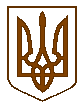 УКРАЇНАБілокриницька   сільська   радаРівненського   району    Рівненської    областіВ И К О Н А В Ч И Й       К О М І Т Е Т       РІШЕННЯвід  17  січня  2019  року                                                                                   № 8                                                   Про заходи до Дня  Соборності України по Білокриницькій сільській радіЗ метою належного відзначення Дня Соборності України, подальшої консолідації суспільства навколо ідеї єдності держави, виховання у громадян патріотизму та гордості за героїчне минуле та сьогодення українського народу, відповідно до Указу Президента України від 13.11.2014 року №871 щодо проведення заходів до Дня Соборності України, з нагоди 99-ї річниці проголошення Акта злуки Української Народної Республіки і Західноукраїнської Народної Республіки, керуючись Законом України про місцеве самоврядування», виконавчий комітет Білокриницької сільської ради ВИРІШИВ:Затвердити заходи  до Дня Соборності України по Білокриницькій сільській раді згідно з додатком 1.Виконавцям забезпечити в межах повноважень  реалізацію  заходів  у встановлені терміни.Контроль за виконанням даного рішення покласти  на заступника сільського голови з питань діяльності виконавчих органів О. Казмірчук та члена виконавчого комітету О. Нестерчук.                                                                     Сільський голова                                                                                     Т.  Гончарук                                                                                                          Додаток 1до рішення виконавчого комітету
Білокриницької сільської  ради
від «17»  січня  2019 р.  № 8ПЛАН ЗАХОДІВдо Дня  Соборності Українипо Білокриницькій сільській радіСекретар сільської   ради                                                                    І. Захожа№ з/пЗаходиТермін виконанняВідповідальний за виконання1.Ужити в установленому порядку заходів щодо встановлення Державного прапора на адміністративних будівлях органів місцевого самоврядування, підприємств, установ, організацій.22 січня2019 рокуКерівники підприємств,установ, організацій2.Організувати та провести у закладах культури та навчальних закладах територіальної громади уроки історії, інформаційно - просвітницькі і навчально-виховні заходи, присвячені історії національно - визвольних змагань в Україні на початку 20 ст., боротьбі за суверенітет та територіальну цілісність України.Протягом січня2019 рокуДиректор будинку культури та директори навчальних закладів сільської ради, спеціалісти підліткового клубу3.Забезпечити створення в бібліотечних закладах книжково-ілюстрованих виставок, присвячених видатним діячам Української  Народної Республіки і Західно -Української Народної Республіки, борцям за незалежність України у 20 ст.,загиблим учасникам Революції Гідності та антитерористичної операції в Донецькій і Луганській областях.Протягом січня2019 рокуЗавідувач Білокриницької ПШБ, Морозюк О.Д.4.Звернутися до релігійних організацій з проханням провести молитовні заходи за єдність України21-22 січня2019 рокуО. Казмірчук